Varietăți MatematiceAnul școlar 2016 - 2017Fișă de proiect – clasa a VIII-a  1. Probleme compuse:1.1.  Să se rezolve în R ecuația . 1.2.  Rezolvați în R inecuația .1.3.  Se consideră funcția  f:RR,  f(x) = 2x + n,  nR.          a) Determinați numărul real n știind că punctul P(-1, -3) aparține graficului             funcției f.        b) Determinați punctul A(a, a) de pe graficul funcției f și distanța de la originea              O(0, 0), a sistemului XOY de coordonate, la graficul funcției f. 1.4.  Paralelipipedul dreptunghic  ABCDA’B’C’D’, are dimensiunile  cm, cm        și   cm. Determinați: m(< ( AC’, (ABC))), aria totală și volumul paralelipipedului          dreptunghic. 1.5.  Un balon în formă de sferă cu raza de 3 cm este umplut pe trei sferturi din capacitate         cu conféti și apoi este golit într-un tub de hârtie cilindric, care are raza egală cu 3 cm                                  și înălțimea egală cu  6 cm. Exprimați procentual partea din tubul de hârtie cilindrică        ocupată de conféti.                                                                                                                                Profesor, Teodora Cosma        2.  Problemă distractivă:Aflați câte înghețate cu forma sferică, având raza de 2 cm,  pot ocupa trei sferturidin capacitatea unui pahar cilindric, care are raza egală cu 3 cm și înălțimea egală              cu 10 cm, pentru a prepara un amestec răcoritor.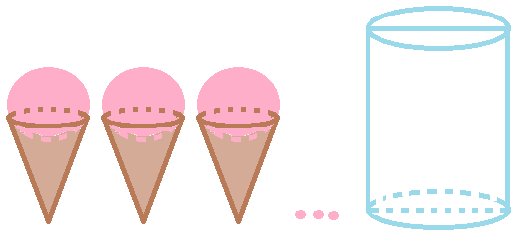                                                                                                                                       Profesor, Teodora Cosma      3. CONCURSUL ,,Varietăţi Matematice”- anul școlar  2016 – 2017 !1. Probleme  propuse de profesor, Teodora Cosma     1.  Arătați că expresia E(x) =  este un pătrat perfect.       2.  O piesă din metal, în formă de tetraedru regulat, drept, cu muchia bazei de 6 cm și           înălțimea de 4 cm este topită și trensformată într-o piesă în formă de trunchu de piramidă           triunghiulară regulată, dreaptă, cu muchiile bazelor de 3 cm și de 2 cm, fără pierderi de           material. Aflați înălțimea piesei obținute după transformare.                                                        2. Concurs de: probleme compuse, probleme distractive compuse, rebusuri, glume, povestiri, poezii, ghicitori, fotografii,...ale elevilor, cu menţiunea să aibă conţinut matematic.                                                             *  Termen de rezolvare a problemelor propuse, până                                                                   în data de 26.05.2017.                                                                    *  Rezultatele vor fi prezentate până în data de                                                                        1.06.2017.                                                                 *  Realizată de profesor, Cosma Teodora                                                                   Colegiul Tehnic T.F.,,Anghel Saligny”-Simeria                                                                  Structura: Şcoala Gimnazială „Sigismund  Toduţă” 